ОБЩИНСКИ СЪВЕТ – ДУЛОВО, ОБЛ. СИЛИСТРА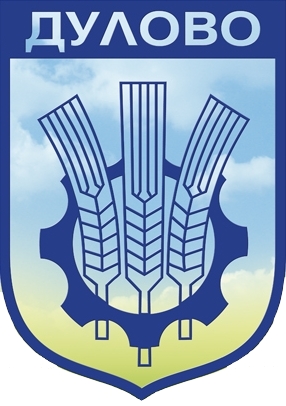 ул. “Васил Левски” № 18                                      тел.: (0864) 2 31 00 ; Факс:(0864) 2 30 207650  Дулово				                 	e-mail: obs_dulovo@abv.bg                    Р Е Ш Е Н И Е   № 204от  31.01.2017 годиназа премане на  бюджета за 2017г. на Община ДуловоНа основание чл.21, ал.1, т.6, във връзка чл.27, ал.4 и ал.5 от ЗМСМА, чл.94, ал.ал. 2 и 3 от Закона за публичните финанси,   ПМС № 374 / 2016г. за изпълнение на  държавния бъджет на Република България за 2017г. и Наредба № 18 за условията и реда за съставяне на бюджетната прогноза за местните дейности за следващите три години, за съставяне, приемане, изпълнение и  отчитане на общинския бюджет на община Дулово ОБЩИНСКИЯТ СЪВЕТ РЕШИ:1. Приема бюджет  2017година на Община Дулово, както следва :1.1. По прихода  в размер на 17 473 611лв., Съгласно Приложение № 1 в т.ч.:1.1.1. Приходи за делегирани от държавата дейности  11 013 706лв.1.1.2. Приходи за местни и дофинансиране на държавни дейности             6 459 905лв.  1.2. По разхода в размер на 17 473 611лв., разпределени по функции, дейности и параграфи, съгласно Приложение № 2 и неговите подприложения,  както следва: 1.2.1. За делегирани от държавата дейности 11 013 706лв., в т.ч. капиталови разходи 6 500лв.1.2.2. За допълнително финансиране на делегирани от държавата дейности със средства от собствени приходи  в размер на 160 000лв.1.2.3. За местни дейности в размер на 6 299 905лв. в т.ч. : капиталови разходи 1 901 687лв.2. Приема Инвестиционна програма за 2017г. на община Дулово по списъка с обектите, видове разходи и източници на финансиране  в размер на 1 908 187лв., съгласно Приложение № 3. 3.Утвърждава разходите за заплати през 2017г., без звената  от системата на народната просвета, които прилагат системата на делегирани бюджети в размер на 3 165 546лв., съгласно Приложение № 4. 4. Утвърждава Разчет на целеви разходи, както следва:4.1. 10 000лв. обезщетения и помощи по решение на общинския съвет, от които 2 000лв. за даровити деца; 4.2. 2 000лв. във връзка с  подпомагане разходите за погребения на самотни, без близки и роднини, бездомни, безпризорни, настанени в заведения за социални услуги и регистрирани в службите за социално подпомагане.4.3. За издръжка на спортен клуб по борба „Лудогорец” с.Паисиево 3 000лв., за клуб по карате 2000лв. и  за провеждане на бъги шоу в с.Златоклас 4 000лв. 5. Приема следните лимити за разходи:5.1. СБКО в размер на 3 на сто от средствата за работни заплати на заетите по трудови правоотношения.5.2. Разходи за представителни  цели на кмета на общината в размер на            4 000лв.5.3 Разходи за представителни цели на председателя на общинския съвет в размер на 1 000лв.6. Одобрява индикативен годишен разчет за сметките за средствата от Европейския съюз в размер на 654 850лв., съгласно Приложение № 5. 7. Определя размера на просрочените задължения от 2016г., които ще бъдат разплатени от бюджета за 2017г. в размер на 1 655 818лв., съгласно Приложение № 68. Определя максимален размер на нови задължения за разходи, които могат да бъдат натрупани през 2017г. в  размер на 2 406 715лв.9. Потвърждава  приетата Бюджетна прогноза за местните дейности за периода 2017, 2018 и 2019 години, съгласно свое Решение № 64 / 29.03.2016г. 10. Утвърждава преходен остатък от 2016г. в размер на 1 618 011лв., съгласно Приложение № 9. 11. Утвърждава Списък на пътуващите учители в делегираните от държавата дейности от община Дулово, които през 2017 година ще имат право на заплащане 85 на сто от превозните разноски, съгласно Приложение № 10.12. Оправомощава кмета на общината да извършва компенсирани промени:12.1. В частта за делегираните от държавата дейности –между утвърдените показатели за разходите в рамките на една дейност, с изключение на дейностите на делегиран бюджет, при условие, че не се нарушават стандартите за делегираните от държавата дейности и няма просрочени задължения в съответната дейност;12.2. В частта за местните дейности – между утвърдените разходи в рамките на една дейност, или от една дейност в друга, без да изменя общия размер на разходите. 13. Упълномощава кмета на общината със следните права :13.1 Да предоставя временни безлихвени заеми от временно свободни средства по общинския бюджет за авансово финансиране на плащания по проекти, финансирани със средства от Европейския съюз и по други международни програми, включително и на бюджетни организации, чийто бюджет е част от общинския бюджет.13.2. Да кандидатства за средства от централния бюджет и други източници за съфинансиране на общински програми и проекти;13.3. Да разработва общински проекти за осигуряване на алтернативни източници на средства за реализиране на определените годишни цели на общината;13.4. Да определя конкретните права и задължения на          второстепенните разпоредители с бюджетни кредити;13.5. Да ограничава или спира финансиране на бюджетни организации и звена при нарушаване на бюджетната и финансова дисциплина и разписаните правила по Системата за финансово управление и контрол; 14.Утвърждава максимален размер на ангажиментите за разходи, които могат да бъдат поети през годината в размер на 8 022 382лв.15. Одобрява План – график за разплащане на просрочените задължения, съгласно Приложение № 2 на ФО №1 – Указание за съставяне и изпълнение на бюджетите на общините и на сметките за средства от ЕС за 2017г. /Приложение № 11/16. Утвърждава дефицит в бюджета за 2017г. 1 555 368лв./Приложение №7/17. Задължава кмета на Община Дулово при преизпълнение на приходната част на бюджета да информира тримесечно Общинския съвет като едновременно с това  предлага разпределение на сумата по разходната част на бюджета.Решението е прието на заседание на Общински съвет-Дулово, проведено на 31.01.2017 година, Протокол № 15, т.1.2. от дневния ред, и е подпечатано с официалния печат на общинския съвет.Председател на Общински съвет-Дулово: /п/                                       /инж.Сезгин Галиб/ 